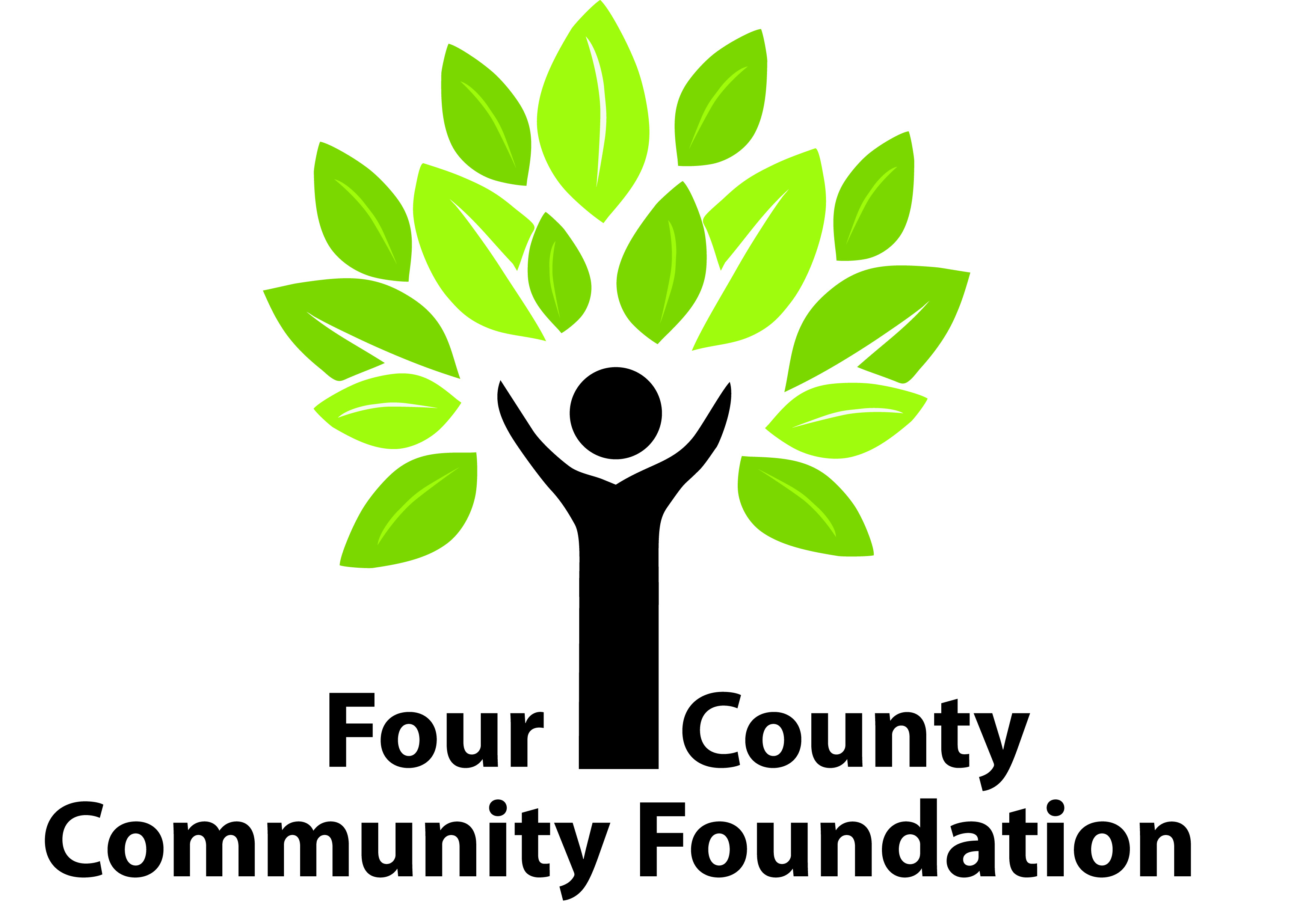 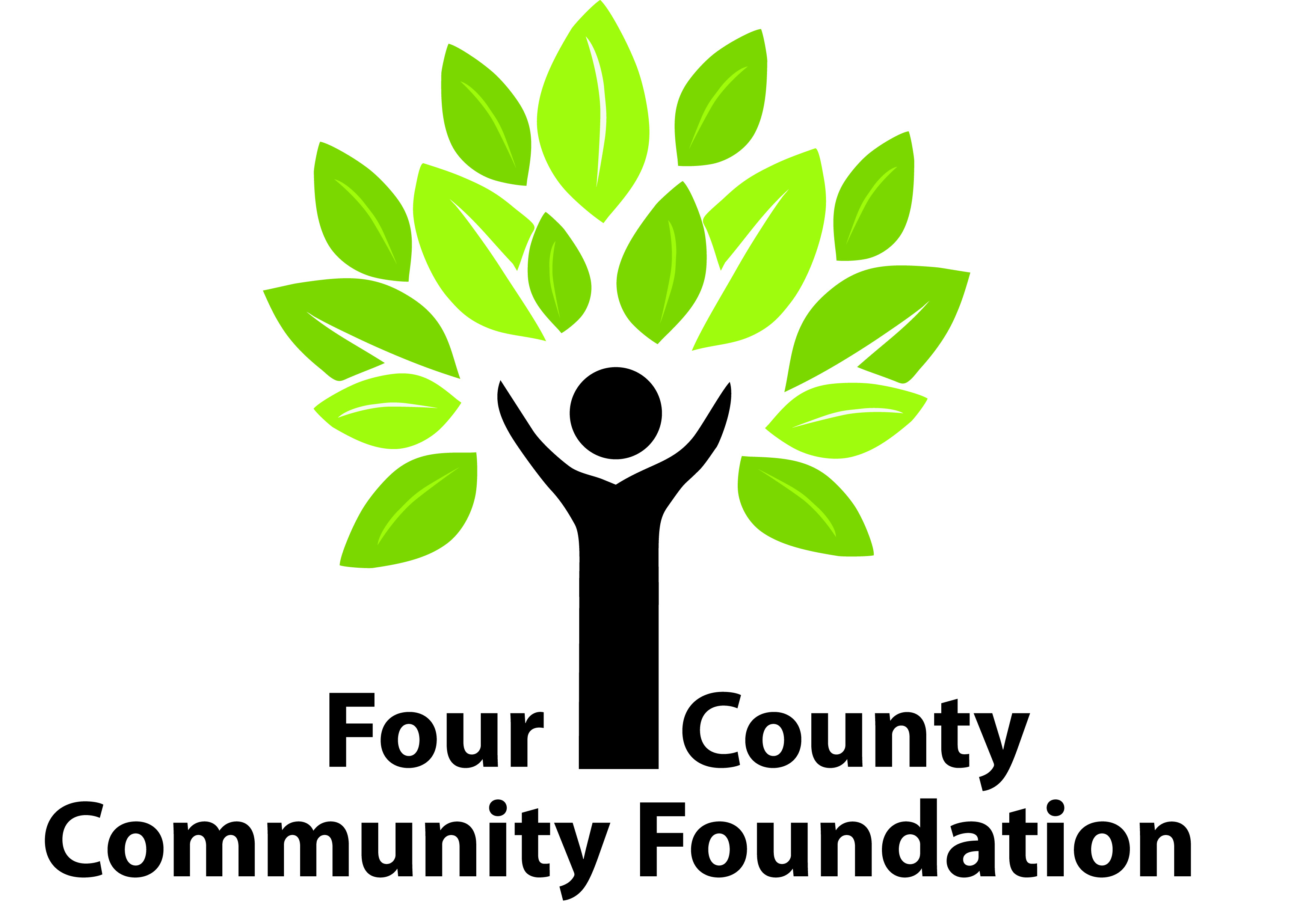 231 East St. Clair Street     PO Box 539     Almont, MI 48003Phone:  810.798.0909 FOUR COUNTY COMMUNITY FOUNDATIONSDonor-Advised Fund RequestIn order to request disbursement of grant money from your fund, you will need to complete and submit this form, signed by a person authorized to act on behalf of your organization or fund.Fund Name:         			   Date:      Grantee: (person or organization receiving the grant)      Grantee Address:       City:                     State:                    Zip:      		Grantee Phone:       	   Grantee email REQUIRED:      Description of Grant:        Amount of Grant: $         		   Effective Date:       Fund Contact Person:                         Title:      The authorized official signing this request is verifying:this grant will not result in the donor, advisors or related parties receiving any personal or material benefit, compensation or expense reimbursement, exchange of goods or services.this grant is not the fulfillment of a pledge made to any organization. ________________________________________	Signature of Authorized Fund Official		Printed Name & Title_________________________________________	Signature of Authorized School Official	Printed Name & Title(for scholarships only)